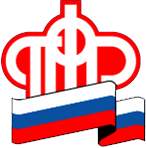         Пенсионный фонд Российской Федерации       Отделение Пенсионного фонда по ХМАО-ЮгреКлиентская служба (на правах отдела) в г.БелоярскийНа портале госуслуг запущен сервис оформления пособия по беременности и родам неработающим мамамПенсионный фонд и Минцифры запустили на портале госуслуг сервис, который позволяет молодым мамам обратиться за ежемесячным пособием по беременности и родам. Право на такую выплату есть у женщин, которых центр занятости признал безработными в течение года со дня увольнения. Само увольнение при этом должно быть связано с ликвидацией предприятия либо прекращением деятельности в качестве индивидуального предпринимателя, нотариуса или адвоката.Для того чтобы оформить пособие, нужно зайти на «Госуслуги», выбрать сервис «Пособие по беременности и родам для уволенных женщин» и подтвердить персональные данные. Далее останется только выбрать способ получения выплаты и отправить электронное заявление.В большинстве случаев этого будет достаточно для оформления пособия. При этом иногда могут понадобиться уточняющие сведения. Например, свидетельство о рождения ребенка, если оно выдано за пределами РФ, или решение суда об усыновлении, которое выдается только усыновителям. В таких случаях в личный кабинет мамы придет уведомление с указанием, какие сведения следует предоставить в клиентскую службу Пенсионного фонда.Решение о назначении пособия выносится в течение 10 рабочих дней со дня подачи заявления и поступления в Пенсионный фонд необходимых сведений организаций и документов заявителя. Если по выплате вынесен отказ, уведомление об этом направляется в течение 3 рабочих дней. Средства выплачиваются в течение 5 рабочих дней после принятия решения о назначении выплаты.Следует помнить, что обратиться за пособием можно не позднее 6 месяцев со дня окончания отпуска по беременности и родам. При положительном решении по заявлению пособие перечисляется на карту либо через почтовое отделение – в зависимости от того, какой способ был указан при оформлении.